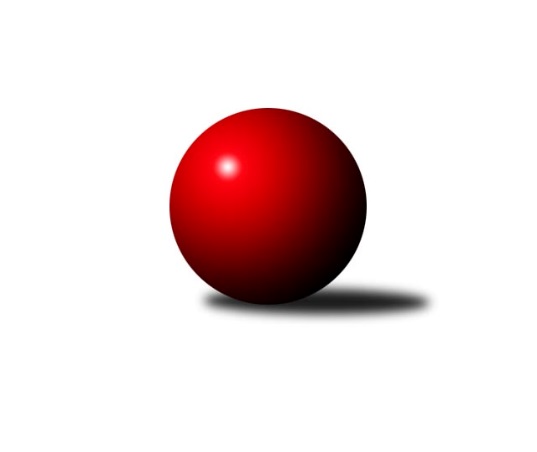 Č.13Ročník 2019/2020	4.5.2024 Severomoravská divize 2019/2020Statistika 13. kolaTabulka družstev:		družstvo	záp	výh	rem	proh	skore	sety	průměr	body	plné	dorážka	chyby	1.	TJ Sokol Michálkovice ˝A˝	13	10	1	2	69.0 : 35.0 	(87.0 : 69.0)	2556	21	1747	808	32.8	2.	SKK Ostrava ˝A˝	13	8	2	3	63.0 : 41.0 	(88.5 : 67.5)	2574	18	1756	818	26.4	3.	SKK Jeseník ˝A˝	13	8	0	5	56.0 : 48.0 	(79.0 : 77.0)	2568	16	1767	801	33.5	4.	KK Šumperk A	13	7	1	5	56.5 : 47.5 	(87.0 : 69.0)	2570	15	1775	795	32.5	5.	KK Minerva Opava ˝A˝	13	7	0	6	53.0 : 51.0 	(80.5 : 75.5)	2559	14	1762	798	29.2	6.	HKK Olomouc ˝B˝	13	6	1	6	50.0 : 54.0 	(71.0 : 85.0)	2501	13	1734	767	41.6	7.	TJ Sokol Bohumín ˝B˝	13	5	2	6	57.0 : 47.0 	(80.0 : 76.0)	2535	12	1754	782	39.4	8.	TJ VOKD Poruba ˝A˝	13	5	2	6	53.0 : 51.0 	(84.0 : 72.0)	2538	12	1767	771	37.4	9.	TJ Sokol Sedlnice ˝A˝	13	4	3	6	47.0 : 57.0 	(75.0 : 81.0)	2571	11	1776	795	38.2	10.	TJ Odry ˝B˝	13	5	0	8	42.0 : 62.0 	(74.5 : 81.5)	2485	10	1732	753	36.8	11.	TJ Opava ˝B˝	13	4	0	9	40.5 : 63.5 	(61.5 : 94.5)	2419	8	1679	740	47.9	12.	TJ Sokol Mohelnice A	13	3	0	10	37.0 : 67.0 	(68.0 : 88.0)	2501	6	1729	772	39.1Tabulka doma:		družstvo	záp	výh	rem	proh	skore	sety	průměr	body	maximum	minimum	1.	TJ Sokol Michálkovice ˝A˝	7	6	0	1	39.0 : 17.0 	(49.5 : 34.5)	2492	12	2594	2426	2.	KK Minerva Opava ˝A˝	7	6	0	1	38.0 : 18.0 	(48.5 : 35.5)	2590	12	2633	2539	3.	SKK Ostrava ˝A˝	7	5	2	0	36.0 : 20.0 	(47.5 : 36.5)	2439	12	2471	2418	4.	KK Šumperk A	7	5	0	2	37.5 : 18.5 	(54.5 : 29.5)	2690	10	2806	2629	5.	TJ VOKD Poruba ˝A˝	6	4	1	1	33.0 : 15.0 	(44.5 : 27.5)	2615	9	2666	2536	6.	TJ Opava ˝B˝	6	4	0	2	29.5 : 18.5 	(35.0 : 37.0)	2494	8	2541	2447	7.	SKK Jeseník ˝A˝	6	4	0	2	26.0 : 22.0 	(37.5 : 34.5)	2607	8	2688	2501	8.	TJ Sokol Bohumín ˝B˝	7	4	0	3	35.0 : 21.0 	(46.0 : 38.0)	2585	8	2684	2492	9.	HKK Olomouc ˝B˝	6	3	1	2	25.0 : 23.0 	(34.0 : 38.0)	2676	7	2801	2561	10.	TJ Sokol Sedlnice ˝A˝	6	2	2	2	23.0 : 25.0 	(33.5 : 38.5)	2546	6	2692	2397	11.	TJ Odry ˝B˝	6	3	0	3	21.0 : 27.0 	(34.0 : 38.0)	2518	6	2596	2446	12.	TJ Sokol Mohelnice A	7	3	0	4	25.0 : 31.0 	(40.5 : 43.5)	2526	6	2635	2434Tabulka venku:		družstvo	záp	výh	rem	proh	skore	sety	průměr	body	maximum	minimum	1.	TJ Sokol Michálkovice ˝A˝	6	4	1	1	30.0 : 18.0 	(37.5 : 34.5)	2566	9	2670	2497	2.	SKK Jeseník ˝A˝	7	4	0	3	30.0 : 26.0 	(41.5 : 42.5)	2563	8	2713	2339	3.	SKK Ostrava ˝A˝	6	3	0	3	27.0 : 21.0 	(41.0 : 31.0)	2596	6	2834	2466	4.	HKK Olomouc ˝B˝	7	3	0	4	25.0 : 31.0 	(37.0 : 47.0)	2476	6	2598	2294	5.	KK Šumperk A	6	2	1	3	19.0 : 29.0 	(32.5 : 39.5)	2550	5	2719	2398	6.	TJ Sokol Sedlnice ˝A˝	7	2	1	4	24.0 : 32.0 	(41.5 : 42.5)	2575	5	2669	2428	7.	TJ Sokol Bohumín ˝B˝	6	1	2	3	22.0 : 26.0 	(34.0 : 38.0)	2527	4	2608	2399	8.	TJ Odry ˝B˝	7	2	0	5	21.0 : 35.0 	(40.5 : 43.5)	2480	4	2572	2333	9.	TJ VOKD Poruba ˝A˝	7	1	1	5	20.0 : 36.0 	(39.5 : 44.5)	2527	3	2622	2418	10.	KK Minerva Opava ˝A˝	6	1	0	5	15.0 : 33.0 	(32.0 : 40.0)	2554	2	2677	2434	11.	TJ Sokol Mohelnice A	6	0	0	6	12.0 : 36.0 	(27.5 : 44.5)	2497	0	2590	2385	12.	TJ Opava ˝B˝	7	0	0	7	11.0 : 45.0 	(26.5 : 57.5)	2408	0	2533	2266Tabulka podzimní části:		družstvo	záp	výh	rem	proh	skore	sety	průměr	body	doma	venku	1.	TJ Sokol Michálkovice ˝A˝	11	9	1	1	60.0 : 28.0 	(76.0 : 56.0)	2549	19 	5 	0 	1 	4 	1 	0	2.	SKK Ostrava ˝A˝	11	7	2	2	55.0 : 33.0 	(74.5 : 57.5)	2588	16 	4 	2 	0 	3 	0 	2	3.	SKK Jeseník ˝A˝	11	7	0	4	49.0 : 39.0 	(67.5 : 64.5)	2600	14 	3 	0 	2 	4 	0 	2	4.	KK Šumperk A	11	6	1	4	48.5 : 39.5 	(73.0 : 59.0)	2569	13 	4 	0 	2 	2 	1 	2	5.	HKK Olomouc ˝B˝	11	6	0	5	45.0 : 43.0 	(63.0 : 69.0)	2503	12 	3 	0 	2 	3 	0 	3	6.	KK Minerva Opava ˝A˝	11	6	0	5	44.0 : 44.0 	(69.5 : 62.5)	2560	12 	5 	0 	1 	1 	0 	4	7.	TJ Sokol Bohumín ˝B˝	11	5	1	5	50.0 : 38.0 	(70.0 : 62.0)	2523	11 	4 	0 	2 	1 	1 	3	8.	TJ VOKD Poruba ˝A˝	11	4	2	5	44.0 : 44.0 	(70.0 : 62.0)	2552	10 	3 	1 	1 	1 	1 	4	9.	TJ Odry ˝B˝	11	5	0	6	39.0 : 49.0 	(63.5 : 68.5)	2500	10 	3 	0 	3 	2 	0 	3	10.	TJ Sokol Sedlnice ˝A˝	11	2	3	6	36.0 : 52.0 	(60.0 : 72.0)	2567	7 	1 	2 	2 	1 	1 	4	11.	TJ Opava ˝B˝	11	3	0	8	34.5 : 53.5 	(53.5 : 78.5)	2441	6 	3 	0 	2 	0 	0 	6	12.	TJ Sokol Mohelnice A	11	1	0	10	23.0 : 65.0 	(51.5 : 80.5)	2497	2 	1 	0 	4 	0 	0 	6Tabulka jarní části:		družstvo	záp	výh	rem	proh	skore	sety	průměr	body	doma	venku	1.	TJ Sokol Mohelnice A	2	2	0	0	14.0 : 2.0 	(16.5 : 7.5)	2598	4 	2 	0 	0 	0 	0 	0 	2.	TJ Sokol Sedlnice ˝A˝	2	2	0	0	11.0 : 5.0 	(15.0 : 9.0)	2590	4 	1 	0 	0 	1 	0 	0 	3.	TJ VOKD Poruba ˝A˝	2	1	0	1	9.0 : 7.0 	(14.0 : 10.0)	2546	2 	1 	0 	0 	0 	0 	1 	4.	KK Minerva Opava ˝A˝	2	1	0	1	9.0 : 7.0 	(11.0 : 13.0)	2559	2 	1 	0 	0 	0 	0 	1 	5.	TJ Sokol Michálkovice ˝A˝	2	1	0	1	9.0 : 7.0 	(11.0 : 13.0)	2540	2 	1 	0 	0 	0 	0 	1 	6.	KK Šumperk A	2	1	0	1	8.0 : 8.0 	(14.0 : 10.0)	2651	2 	1 	0 	0 	0 	0 	1 	7.	SKK Ostrava ˝A˝	2	1	0	1	8.0 : 8.0 	(14.0 : 10.0)	2456	2 	1 	0 	0 	0 	0 	1 	8.	SKK Jeseník ˝A˝	2	1	0	1	7.0 : 9.0 	(11.5 : 12.5)	2498	2 	1 	0 	0 	0 	0 	1 	9.	TJ Opava ˝B˝	2	1	0	1	6.0 : 10.0 	(8.0 : 16.0)	2377	2 	1 	0 	0 	0 	0 	1 	10.	TJ Sokol Bohumín ˝B˝	2	0	1	1	7.0 : 9.0 	(10.0 : 14.0)	2594	1 	0 	0 	1 	0 	1 	0 	11.	HKK Olomouc ˝B˝	2	0	1	1	5.0 : 11.0 	(8.0 : 16.0)	2535	1 	0 	1 	0 	0 	0 	1 	12.	TJ Odry ˝B˝	2	0	0	2	3.0 : 13.0 	(11.0 : 13.0)	2441	0 	0 	0 	0 	0 	0 	2 Zisk bodů pro družstvo:		jméno hráče	družstvo	body	zápasy	v %	dílčí body	sety	v %	1.	Václav Smejkal 	SKK Jeseník ˝A˝ 	11	/	13	(85%)	19.5	/	26	(75%)	2.	Jiří Řepecký 	TJ Sokol Michálkovice ˝A˝ 	11	/	13	(85%)	19	/	26	(73%)	3.	Lada Péli 	TJ Sokol Bohumín ˝B˝ 	11	/	13	(85%)	18	/	26	(69%)	4.	Jiří Trnka 	SKK Ostrava ˝A˝ 	10	/	12	(83%)	18.5	/	24	(77%)	5.	Josef Linhart 	TJ Sokol Michálkovice ˝A˝ 	10	/	12	(83%)	16	/	24	(67%)	6.	Aleš Fischer 	KK Minerva Opava ˝A˝ 	10	/	13	(77%)	17.5	/	26	(67%)	7.	Jiří Kratoš 	TJ VOKD Poruba ˝A˝ 	10	/	13	(77%)	17	/	26	(65%)	8.	Martin Macas 	TJ Sokol Mohelnice A 	9	/	10	(90%)	17	/	20	(85%)	9.	Jiří Fárek 	SKK Jeseník ˝A˝ 	9	/	10	(90%)	16	/	20	(80%)	10.	Roman Honl 	TJ Sokol Bohumín ˝B˝ 	9	/	11	(82%)	16	/	22	(73%)	11.	Michal Bezruč 	TJ VOKD Poruba ˝A˝ 	9	/	12	(75%)	15.5	/	24	(65%)	12.	Luděk Slanina 	KK Minerva Opava ˝A˝ 	8	/	11	(73%)	16	/	22	(73%)	13.	Michal Zych 	TJ Sokol Michálkovice ˝A˝ 	8	/	11	(73%)	14	/	22	(64%)	14.	Svatopluk Kříž 	TJ Opava ˝B˝ 	8	/	11	(73%)	13.5	/	22	(61%)	15.	Libor Krajčí 	TJ Sokol Bohumín ˝B˝ 	8	/	11	(73%)	12	/	22	(55%)	16.	Dušan Říha 	HKK Olomouc ˝B˝ 	8	/	12	(67%)	15	/	24	(63%)	17.	Miroslav Smrčka 	KK Šumperk A 	8	/	13	(62%)	15	/	26	(58%)	18.	Petr Řepecký 	TJ Sokol Michálkovice ˝A˝ 	8	/	13	(62%)	13.5	/	26	(52%)	19.	Vladimír Korta 	SKK Ostrava ˝A˝ 	7	/	10	(70%)	14	/	20	(70%)	20.	Dominik Böhm 	SKK Ostrava ˝A˝ 	7	/	11	(64%)	14.5	/	22	(66%)	21.	Jan Stuchlík 	TJ Sokol Sedlnice ˝A˝ 	7	/	11	(64%)	13	/	22	(59%)	22.	Pavel Hannig 	SKK Jeseník ˝A˝ 	7	/	12	(58%)	14	/	24	(58%)	23.	Marek Zapletal 	KK Šumperk A 	7	/	12	(58%)	12	/	24	(50%)	24.	Pavel Košťál 	KK Šumperk A 	7	/	13	(54%)	16	/	26	(62%)	25.	Stanislava Ovšáková 	TJ Odry ˝B˝ 	7	/	13	(54%)	14.5	/	26	(56%)	26.	Jana Frydrychová 	TJ Odry ˝B˝ 	7	/	13	(54%)	14.5	/	26	(56%)	27.	Jan Míka 	TJ VOKD Poruba ˝A˝ 	7	/	13	(54%)	13.5	/	26	(52%)	28.	Miroslav Mikulský 	TJ Sokol Sedlnice ˝A˝ 	6.5	/	13	(50%)	14	/	26	(54%)	29.	Lenka Pouchlá 	SKK Ostrava ˝A˝ 	6	/	8	(75%)	12.5	/	16	(78%)	30.	Jaromír Rabenseifner 	KK Šumperk A 	6	/	9	(67%)	14	/	18	(78%)	31.	Jaroslava Havranová 	HKK Olomouc ˝B˝ 	6	/	10	(60%)	14	/	20	(70%)	32.	Adam Chvostek 	TJ Sokol Sedlnice ˝A˝ 	6	/	10	(60%)	11	/	20	(55%)	33.	Zdeněk Skala 	TJ Sokol Sedlnice ˝A˝ 	6	/	10	(60%)	11	/	20	(55%)	34.	Štefan Dendis 	TJ Sokol Bohumín ˝B˝ 	6	/	11	(55%)	11	/	22	(50%)	35.	Milan Šula 	TJ Sokol Mohelnice A 	6	/	12	(50%)	13.5	/	24	(56%)	36.	Petr Oravec 	TJ VOKD Poruba ˝A˝ 	6	/	12	(50%)	12.5	/	24	(52%)	37.	Milan Janyška 	TJ Sokol Sedlnice ˝A˝ 	6	/	13	(46%)	13	/	26	(50%)	38.	Zdeněk Chlopčík 	KK Minerva Opava ˝A˝ 	6	/	13	(46%)	12.5	/	26	(48%)	39.	Leopold Jašek 	HKK Olomouc ˝B˝ 	6	/	13	(46%)	8	/	26	(31%)	40.	Rostislav Biolek 	KK Šumperk A 	5.5	/	13	(42%)	11	/	26	(42%)	41.	Jan Pavlosek 	SKK Ostrava ˝A˝ 	5	/	5	(100%)	9	/	10	(90%)	42.	Pavel Hrabec 	TJ VOKD Poruba ˝A˝ 	5	/	6	(83%)	9	/	12	(75%)	43.	Břetislav Mrkvica 	TJ Opava ˝B˝ 	5	/	8	(63%)	10	/	16	(63%)	44.	Zbyněk Sobota 	HKK Olomouc ˝B˝ 	5	/	9	(56%)	7	/	18	(39%)	45.	Pavel Heinisch 	KK Šumperk A 	5	/	12	(42%)	11.5	/	24	(48%)	46.	Pavel Martinec 	KK Minerva Opava ˝A˝ 	5	/	12	(42%)	10	/	24	(42%)	47.	Martin Ščerba 	TJ Sokol Michálkovice ˝A˝ 	5	/	12	(42%)	9.5	/	24	(40%)	48.	Ondřej Gajdičiar 	TJ Odry ˝B˝ 	5	/	13	(38%)	13.5	/	26	(52%)	49.	Jaroslav Jílek 	TJ Sokol Mohelnice A 	5	/	13	(38%)	12	/	26	(46%)	50.	Jan Strnadel 	KK Minerva Opava ˝A˝ 	5	/	13	(38%)	12	/	26	(46%)	51.	Václav Bohačík 	TJ Opava ˝B˝ 	4.5	/	13	(35%)	10	/	26	(38%)	52.	Miroslav Dokoupil 	HKK Olomouc ˝B˝ 	4	/	6	(67%)	8	/	12	(67%)	53.	Josef Jurášek 	TJ Sokol Michálkovice ˝A˝ 	4	/	7	(57%)	7	/	14	(50%)	54.	Miroslav Pytel 	SKK Ostrava ˝A˝ 	4	/	8	(50%)	4	/	16	(25%)	55.	Josef Šrámek 	HKK Olomouc ˝B˝ 	4	/	10	(40%)	9	/	20	(45%)	56.	Rostislav Krejčí 	TJ Sokol Mohelnice A 	4	/	10	(40%)	8.5	/	20	(43%)	57.	Jiří Madecký 	TJ Odry ˝B˝ 	4	/	11	(36%)	10.5	/	22	(48%)	58.	René Světlík 	TJ Sokol Bohumín ˝B˝ 	4	/	11	(36%)	10	/	22	(45%)	59.	Lukáš Koliba 	TJ Sokol Sedlnice ˝A˝ 	3.5	/	11	(32%)	11	/	22	(50%)	60.	Petr Matějka 	KK Šumperk A 	3	/	4	(75%)	5.5	/	8	(69%)	61.	Martin Zavacký 	SKK Jeseník ˝A˝ 	3	/	5	(60%)	6	/	10	(60%)	62.	Mariusz Gierczak 	TJ Opava ˝B˝ 	3	/	6	(50%)	4	/	12	(33%)	63.	Vojtěch Rozkopal 	TJ Odry ˝B˝ 	3	/	7	(43%)	9	/	14	(64%)	64.	Jan Kořený 	TJ Opava ˝B˝ 	3	/	8	(38%)	7	/	16	(44%)	65.	Lukáš Trojek 	TJ VOKD Poruba ˝A˝ 	3	/	8	(38%)	7	/	16	(44%)	66.	Kateřina Bajerová 	HKK Olomouc ˝B˝ 	3	/	9	(33%)	5	/	18	(28%)	67.	Jaromíra Smejkalová 	SKK Jeseník ˝A˝ 	3	/	10	(30%)	5	/	20	(25%)	68.	Petr Šulák 	SKK Jeseník ˝A˝ 	3	/	12	(25%)	7.5	/	24	(31%)	69.	Lukáš Modlitba 	TJ Sokol Bohumín ˝B˝ 	2	/	2	(100%)	2	/	4	(50%)	70.	Martin Orálek 	TJ Opava ˝B˝ 	2	/	3	(67%)	4	/	6	(67%)	71.	Martin Pavič 	TJ Odry ˝B˝ 	2	/	3	(67%)	3	/	6	(50%)	72.	Radek Hejtman 	HKK Olomouc ˝B˝ 	2	/	3	(67%)	3	/	6	(50%)	73.	Ludovít Kumi 	TJ Sokol Mohelnice A 	2	/	3	(67%)	2	/	6	(33%)	74.	Gabriela Beinhauerová 	KK Minerva Opava ˝A˝ 	2	/	4	(50%)	5.5	/	8	(69%)	75.	Daniel Dudek 	TJ Sokol Michálkovice ˝A˝ 	2	/	4	(50%)	4	/	8	(50%)	76.	Rudolf Tvrdoň 	TJ Opava ˝B˝ 	2	/	4	(50%)	4	/	8	(50%)	77.	Karel Šnajdárek 	TJ Odry ˝B˝ 	2	/	5	(40%)	4	/	10	(40%)	78.	Krzysztof Wróblewski 	TJ Opava ˝B˝ 	2	/	5	(40%)	2	/	10	(20%)	79.	Radek Foltýn 	SKK Ostrava ˝A˝ 	2	/	6	(33%)	5	/	12	(42%)	80.	Zdeněk Kuna 	SKK Ostrava ˝A˝ 	2	/	6	(33%)	3	/	12	(25%)	81.	František Vícha 	KK Minerva Opava ˝A˝ 	2	/	7	(29%)	4	/	14	(29%)	82.	Martina Honlová 	TJ Sokol Bohumín ˝B˝ 	2	/	9	(22%)	5	/	18	(28%)	83.	Miroslav Složil 	SKK Ostrava ˝A˝ 	2	/	10	(20%)	7	/	20	(35%)	84.	Antonín Jašek 	TJ Sokol Mohelnice A 	2	/	10	(20%)	5	/	20	(25%)	85.	Martin Jašek 	TJ Sokol Mohelnice A 	2	/	12	(17%)	8	/	24	(33%)	86.	Jan Frydrych 	TJ Odry ˝B˝ 	2	/	12	(17%)	5.5	/	24	(23%)	87.	Jaroslav Vymazal 	KK Šumperk A 	1	/	1	(100%)	2	/	2	(100%)	88.	Slawomir Holynski 	TJ Opava ˝B˝ 	1	/	1	(100%)	1	/	2	(50%)	89.	Iveta Krejčová 	TJ Sokol Mohelnice A 	1	/	1	(100%)	1	/	2	(50%)	90.	Jiří Vrba 	SKK Jeseník ˝A˝ 	1	/	2	(50%)	3	/	4	(75%)	91.	Barbora Vichová 	TJ Opava ˝B˝ 	1	/	2	(50%)	2	/	4	(50%)	92.	Zdeněk Štohanzl 	KK Minerva Opava ˝A˝ 	1	/	2	(50%)	2	/	4	(50%)	93.	Jan Ščerba 	TJ Sokol Michálkovice ˝A˝ 	1	/	2	(50%)	2	/	4	(50%)	94.	Petra Rosypalová 	SKK Jeseník ˝A˝ 	1	/	2	(50%)	1	/	4	(25%)	95.	Miroslav Vala 	SKK Jeseník ˝A˝ 	1	/	3	(33%)	2	/	6	(33%)	96.	Dalibor Hamrozy 	TJ Sokol Bohumín ˝B˝ 	1	/	6	(17%)	6	/	12	(50%)	97.	Petra Rosypalová 	SKK Jeseník ˝A˝ 	1	/	6	(17%)	3	/	12	(25%)	98.	Josef Němec 	TJ Opava ˝B˝ 	1	/	8	(13%)	3	/	16	(19%)	99.	Martin Skopal 	TJ VOKD Poruba ˝A˝ 	1	/	9	(11%)	6.5	/	18	(36%)	100.	Radomila Janoudová 	SKK Jeseník ˝A˝ 	0	/	1	(0%)	1	/	2	(50%)	101.	Ladislav Petr 	TJ Sokol Sedlnice ˝A˝ 	0	/	1	(0%)	0	/	2	(0%)	102.	Milan Franer 	TJ Opava ˝B˝ 	0	/	1	(0%)	0	/	2	(0%)	103.	Martin Sedlář 	KK Šumperk A 	0	/	1	(0%)	0	/	2	(0%)	104.	Daniel Malina 	TJ Odry ˝B˝ 	0	/	1	(0%)	0	/	2	(0%)	105.	Jolana Rybová 	TJ Opava ˝B˝ 	0	/	1	(0%)	0	/	2	(0%)	106.	Tereza Moravcová 	SKK Jeseník ˝A˝ 	0	/	1	(0%)	0	/	2	(0%)	107.	Martin Juřica 	TJ Sokol Sedlnice ˝A˝ 	0	/	1	(0%)	0	/	2	(0%)	108.	Jaroslav Kopáč 	HKK Olomouc ˝B˝ 	0	/	1	(0%)	0	/	2	(0%)	109.	Josef Plšek 	KK Minerva Opava ˝A˝ 	0	/	1	(0%)	0	/	2	(0%)	110.	Jiří Kropáč 	HKK Olomouc ˝B˝ 	0	/	1	(0%)	0	/	2	(0%)	111.	Rostislav Bareš 	TJ VOKD Poruba ˝A˝ 	0	/	1	(0%)	0	/	2	(0%)	112.	Zdeněk Šebesta 	TJ Sokol Mohelnice A 	0	/	1	(0%)	0	/	2	(0%)	113.	Jana Tvrdoňová 	TJ Opava ˝B˝ 	0	/	1	(0%)	0	/	2	(0%)	114.	Jáchym Kratoš 	TJ VOKD Poruba ˝A˝ 	0	/	2	(0%)	2	/	4	(50%)	115.	Marie Říhová 	HKK Olomouc ˝B˝ 	0	/	2	(0%)	1	/	4	(25%)	116.	Dagmar Jílková 	TJ Sokol Mohelnice A 	0	/	2	(0%)	1	/	4	(25%)	117.	Karel Kratochvíl 	KK Minerva Opava ˝A˝ 	0	/	2	(0%)	1	/	4	(25%)	118.	Michal Svoboda 	HKK Olomouc ˝B˝ 	0	/	2	(0%)	1	/	4	(25%)	119.	Rudolf Haim 	TJ Opava ˝B˝ 	0	/	2	(0%)	0	/	4	(0%)	120.	Vladimír Sládek 	TJ Sokol Bohumín ˝B˝ 	0	/	2	(0%)	0	/	4	(0%)	121.	Karol Nitka 	TJ Sokol Bohumín ˝B˝ 	0	/	2	(0%)	0	/	4	(0%)	122.	Renata Semlerová 	TJ Sokol Mohelnice A 	0	/	2	(0%)	0	/	4	(0%)	123.	Petr Schwalbe 	TJ Opava ˝B˝ 	0	/	3	(0%)	0	/	6	(0%)	124.	Tomáš Sobotík 	TJ Sokol Sedlnice ˝A˝ 	0	/	3	(0%)	0	/	6	(0%)	125.	Petr Řepecký 	TJ Sokol Michálkovice ˝A˝ 	0	/	4	(0%)	2	/	8	(25%)	126.	Petr Kowalczyk 	TJ Sokol Sedlnice ˝A˝ 	0	/	4	(0%)	2	/	8	(25%)Průměry na kuželnách:		kuželna	průměr	plné	dorážka	chyby	výkon na hráče	1.	HKK Olomouc, 1-4	2686	1842	843	36.3	(447.7)	2.	KK Šumperk, 1-4	2643	1813	829	40.5	(440.5)	3.	SKK Jeseník, 1-4	2607	1780	826	30.7	(434.5)	4.	TJ VOKD Poruba, 1-4	2575	1774	800	41.1	(429.2)	5.	TJ Sokol Bohumín, 1-4	2563	1781	782	41.1	(427.3)	6.	Minerva Opava, 1-2	2559	1744	814	27.4	(426.5)	7.	TJ Sokol Sedlnice, 1-2	2549	1745	803	35.3	(424.8)	8.	TJ Odry, 1-2	2513	1731	782	31.7	(418.9)	9.	TJ MEZ Mohelnice, 1-2	2512	1732	779	37.9	(418.7)	10.	TJ Opava, 1-4	2477	1721	755	45.8	(412.8)	11.	TJ Michalkovice, 1-2	2448	1710	738	37.7	(408.0)	12.	SKK Ostrava, 1-2	2419	1673	745	29.9	(403.2)Nejlepší výkony na kuželnách:HKK Olomouc, 1-4SKK Ostrava ˝A˝	2834	4. kolo	Josef Šrámek 	HKK Olomouc ˝B˝	506	2. koloHKK Olomouc ˝B˝	2801	9. kolo	Radek Hejtman 	HKK Olomouc ˝B˝	504	11. koloKK Šumperk A	2719	2. kolo	Jaroslava Havranová 	HKK Olomouc ˝B˝	492	4. koloHKK Olomouc ˝B˝	2714	11. kolo	Kateřina Bajerová 	HKK Olomouc ˝B˝	486	6. koloHKK Olomouc ˝B˝	2701	6. kolo	Luděk Slanina 	KK Minerva Opava ˝A˝	484	11. koloSKK Jeseník ˝A˝	2683	6. kolo	Dušan Říha 	HKK Olomouc ˝B˝	482	9. koloHKK Olomouc ˝B˝	2677	4. kolo	Jiří Trnka 	SKK Ostrava ˝A˝	481	4. koloTJ Sokol Sedlnice ˝A˝	2669	9. kolo	Dominik Böhm 	SKK Ostrava ˝A˝	480	4. koloKK Minerva Opava ˝A˝	2665	11. kolo	Jan Stuchlík 	TJ Sokol Sedlnice ˝A˝	479	9. koloTJ Sokol Bohumín ˝B˝	2608	12. kolo	Jiří Fárek 	SKK Jeseník ˝A˝	478	6. koloKK Šumperk, 1-4KK Šumperk A	2806	3. kolo	Michal Zych 	TJ Sokol Michálkovice ˝A˝	511	8. koloKK Šumperk A	2728	13. kolo	Marek Zapletal 	KK Šumperk A	492	3. koloKK Šumperk A	2727	10. kolo	Pavel Heinisch 	KK Šumperk A	484	10. koloKK Minerva Opava ˝A˝	2677	5. kolo	Pavel Martinec 	KK Minerva Opava ˝A˝	481	5. koloTJ Sokol Michálkovice ˝A˝	2670	8. kolo	Rostislav Biolek 	KK Šumperk A	478	13. koloKK Šumperk A	2653	5. kolo	Miroslav Smrčka 	KK Šumperk A	478	1. koloKK Šumperk A	2648	1. kolo	Jaromír Rabenseifner 	KK Šumperk A	473	5. koloKK Šumperk A	2640	8. kolo	Jaromír Rabenseifner 	KK Šumperk A	473	3. koloKK Šumperk A	2629	7. kolo	Miroslav Smrčka 	KK Šumperk A	472	3. koloTJ Sokol Sedlnice ˝A˝	2629	3. kolo	Jiří Kratoš 	TJ VOKD Poruba ˝A˝	471	1. koloSKK Jeseník, 1-4SKK Jeseník ˝A˝	2688	11. kolo	Jiří Kratoš 	TJ VOKD Poruba ˝A˝	483	5. koloSKK Jeseník ˝A˝	2686	5. kolo	Václav Smejkal 	SKK Jeseník ˝A˝	480	5. koloTJ Sokol Sedlnice ˝A˝	2662	7. kolo	Václav Smejkal 	SKK Jeseník ˝A˝	479	12. koloSKK Jeseník ˝A˝	2656	12. kolo	Jan Míka 	TJ VOKD Poruba ˝A˝	472	5. koloSKK Ostrava ˝A˝	2628	2. kolo	Marek Zapletal 	KK Šumperk A	472	11. koloKK Šumperk A	2622	11. kolo	Václav Smejkal 	SKK Jeseník ˝A˝	466	2. koloTJ Sokol Michálkovice ˝A˝	2596	12. kolo	Jiří Fárek 	SKK Jeseník ˝A˝	466	12. koloTJ VOKD Poruba ˝A˝	2585	5. kolo	Martin Zavacký 	SKK Jeseník ˝A˝	465	11. koloSKK Jeseník ˝A˝	2581	9. kolo	Pavel Hannig 	SKK Jeseník ˝A˝	465	12. koloKK Minerva Opava ˝A˝	2553	9. kolo	Pavel Hannig 	SKK Jeseník ˝A˝	464	11. koloTJ VOKD Poruba, 1-4TJ VOKD Poruba ˝A˝	2666	12. kolo	Jiří Kratoš 	TJ VOKD Poruba ˝A˝	474	11. koloTJ VOKD Poruba ˝A˝	2665	4. kolo	Miroslav Smrčka 	KK Šumperk A	473	12. koloTJ VOKD Poruba ˝A˝	2643	11. kolo	Pavel Hrabec 	TJ VOKD Poruba ˝A˝	470	12. koloTJ VOKD Poruba ˝A˝	2599	9. kolo	Josef Šrámek 	HKK Olomouc ˝B˝	470	7. koloHKK Olomouc ˝B˝	2598	7. kolo	Jan Míka 	TJ VOKD Poruba ˝A˝	470	11. koloTJ VOKD Poruba ˝A˝	2581	7. kolo	Leopold Jašek 	HKK Olomouc ˝B˝	464	7. koloKK Šumperk A	2574	12. kolo	Jiří Kratoš 	TJ VOKD Poruba ˝A˝	464	12. koloTJ VOKD Poruba ˝A˝	2536	2. kolo	Martin Macas 	TJ Sokol Mohelnice A	463	4. koloTJ Odry ˝B˝	2532	9. kolo	Michal Bezruč 	TJ VOKD Poruba ˝A˝	454	9. koloTJ Sokol Bohumín ˝B˝	2511	11. kolo	Jaromír Rabenseifner 	KK Šumperk A	453	12. koloTJ Sokol Bohumín, 1-4SKK Jeseník ˝A˝	2713	10. kolo	Lada Péli 	TJ Sokol Bohumín ˝B˝	495	10. koloTJ Sokol Bohumín ˝B˝	2684	10. kolo	Václav Smejkal 	SKK Jeseník ˝A˝	494	10. koloTJ Sokol Bohumín ˝B˝	2659	8. kolo	Roman Honl 	TJ Sokol Bohumín ˝B˝	489	1. koloSKK Ostrava ˝A˝	2619	8. kolo	Lada Péli 	TJ Sokol Bohumín ˝B˝	489	8. koloTJ Sokol Sedlnice ˝A˝	2595	13. kolo	Roman Honl 	TJ Sokol Bohumín ˝B˝	481	10. koloTJ Sokol Bohumín ˝B˝	2585	6. kolo	Stanislava Ovšáková 	TJ Odry ˝B˝	477	3. koloTJ Sokol Bohumín ˝B˝	2580	13. kolo	René Světlík 	TJ Sokol Bohumín ˝B˝	472	13. koloTJ Sokol Bohumín ˝B˝	2567	1. kolo	Jiří Vrba 	SKK Jeseník ˝A˝	471	10. koloTJ Sokol Bohumín ˝B˝	2531	5. kolo	Lenka Pouchlá 	SKK Ostrava ˝A˝	464	8. koloTJ Odry ˝B˝	2501	3. kolo	Lukáš Modlitba 	TJ Sokol Bohumín ˝B˝	464	10. koloMinerva Opava, 1-2KK Minerva Opava ˝A˝	2633	8. kolo	Luděk Slanina 	KK Minerva Opava ˝A˝	475	1. koloKK Minerva Opava ˝A˝	2626	10. kolo	Luděk Slanina 	KK Minerva Opava ˝A˝	466	4. koloKK Minerva Opava ˝A˝	2625	1. kolo	Milan Janyška 	TJ Sokol Sedlnice ˝A˝	464	1. koloKK Minerva Opava ˝A˝	2602	4. kolo	Luděk Slanina 	KK Minerva Opava ˝A˝	462	10. koloTJ Sokol Mohelnice A	2590	8. kolo	Milan Šula 	TJ Sokol Mohelnice A	452	8. koloTJ Sokol Sedlnice ˝A˝	2587	1. kolo	Petr Řepecký 	TJ Sokol Michálkovice ˝A˝	452	6. koloKK Minerva Opava ˝A˝	2559	13. kolo	Gabriela Beinhauerová 	KK Minerva Opava ˝A˝	451	1. koloTJ Sokol Michálkovice ˝A˝	2556	6. kolo	Lukáš Koliba 	TJ Sokol Sedlnice ˝A˝	450	1. koloTJ Sokol Bohumín ˝B˝	2544	4. kolo	Martin Macas 	TJ Sokol Mohelnice A	450	8. koloKK Minerva Opava ˝A˝	2544	3. kolo	Jan Strnadel 	KK Minerva Opava ˝A˝	448	13. koloTJ Sokol Sedlnice, 1-2TJ Sokol Sedlnice ˝A˝	2692	8. kolo	Jan Stuchlík 	TJ Sokol Sedlnice ˝A˝	519	8. koloTJ VOKD Poruba ˝A˝	2594	8. kolo	Aleš Fischer 	KK Minerva Opava ˝A˝	481	12. koloTJ Sokol Sedlnice ˝A˝	2588	6. kolo	Roman Honl 	TJ Sokol Bohumín ˝B˝	472	2. koloTJ Sokol Sedlnice ˝A˝	2585	12. kolo	Zdeněk Skala 	TJ Sokol Sedlnice ˝A˝	467	8. koloTJ Odry ˝B˝	2572	11. kolo	Miroslav Mikulský 	TJ Sokol Sedlnice ˝A˝	467	2. koloKK Minerva Opava ˝A˝	2558	12. kolo	Petr Oravec 	TJ VOKD Poruba ˝A˝	466	8. koloTJ Sokol Mohelnice A	2548	6. kolo	Martin Macas 	TJ Sokol Mohelnice A	466	6. koloTJ Sokol Bohumín ˝B˝	2545	2. kolo	Milan Janyška 	TJ Sokol Sedlnice ˝A˝	459	12. koloTJ Sokol Sedlnice ˝A˝	2524	2. kolo	Jan Stuchlík 	TJ Sokol Sedlnice ˝A˝	455	12. koloTJ Sokol Michálkovice ˝A˝	2497	4. kolo	Libor Krajčí 	TJ Sokol Bohumín ˝B˝	450	2. koloTJ Odry, 1-2TJ Odry ˝B˝	2596	8. kolo	Stanislava Ovšáková 	TJ Odry ˝B˝	477	8. koloSKK Jeseník ˝A˝	2575	8. kolo	Jana Frydrychová 	TJ Odry ˝B˝	473	4. koloTJ Odry ˝B˝	2563	2. kolo	Stanislava Ovšáková 	TJ Odry ˝B˝	460	6. koloHKK Olomouc ˝B˝	2553	10. kolo	Vojtěch Rozkopal 	TJ Odry ˝B˝	459	8. koloSKK Ostrava ˝A˝	2538	6. kolo	Jaroslava Havranová 	HKK Olomouc ˝B˝	452	10. koloTJ Odry ˝B˝	2530	1. kolo	Václav Smejkal 	SKK Jeseník ˝A˝	449	8. koloKK Šumperk A	2522	4. kolo	Stanislava Ovšáková 	TJ Odry ˝B˝	449	2. koloTJ Odry ˝B˝	2490	4. kolo	Jiří Fárek 	SKK Jeseník ˝A˝	447	8. koloTJ Odry ˝B˝	2480	6. kolo	Jana Frydrychová 	TJ Odry ˝B˝	443	1. koloTJ Odry ˝B˝	2446	10. kolo	Pavel Heinisch 	KK Šumperk A	442	4. koloTJ MEZ Mohelnice, 1-2TJ Sokol Mohelnice A	2635	13. kolo	Martin Macas 	TJ Sokol Mohelnice A	477	7. koloTJ Sokol Mohelnice A	2592	7. kolo	Martin Macas 	TJ Sokol Mohelnice A	473	3. koloSKK Jeseník ˝A˝	2581	3. kolo	Pavel Hannig 	SKK Jeseník ˝A˝	472	3. koloTJ Sokol Michálkovice ˝A˝	2567	11. kolo	Jaroslav Jílek 	TJ Sokol Mohelnice A	469	13. koloTJ Sokol Mohelnice A	2560	12. kolo	Martin Macas 	TJ Sokol Mohelnice A	463	13. koloTJ Sokol Bohumín ˝B˝	2555	9. kolo	Josef Linhart 	TJ Sokol Michálkovice ˝A˝	462	11. koloTJ Sokol Mohelnice A	2552	3. kolo	Michal Zych 	TJ Sokol Michálkovice ˝A˝	461	11. koloTJ Odry ˝B˝	2543	7. kolo	Štefan Dendis 	TJ Sokol Bohumín ˝B˝	461	9. koloSKK Ostrava ˝A˝	2493	12. kolo	Jaroslav Jílek 	TJ Sokol Mohelnice A	458	12. koloHKK Olomouc ˝B˝	2485	5. kolo	Libor Krajčí 	TJ Sokol Bohumín ˝B˝	452	9. koloTJ Opava, 1-4SKK Jeseník ˝A˝	2581	4. kolo	Pavel Hannig 	SKK Jeseník ˝A˝	493	4. koloTJ Opava ˝B˝	2541	4. kolo	Svatopluk Kříž 	TJ Opava ˝B˝	471	6. koloTJ Opava ˝B˝	2520	8. kolo	Břetislav Mrkvica 	TJ Opava ˝B˝	455	8. koloTJ VOKD Poruba ˝A˝	2512	6. kolo	Jan Kořený 	TJ Opava ˝B˝	453	4. koloTJ Opava ˝B˝	2487	12. kolo	Josef Šrámek 	HKK Olomouc ˝B˝	451	8. koloTJ Opava ˝B˝	2485	6. kolo	Jan Kořený 	TJ Opava ˝B˝	451	12. koloTJ Opava ˝B˝	2484	10. kolo	Milan Šula 	TJ Sokol Mohelnice A	449	2. koloTJ Opava ˝B˝	2447	2. kolo	Jiří Kratoš 	TJ VOKD Poruba ˝A˝	449	6. koloTJ Sokol Mohelnice A	2441	2. kolo	Svatopluk Kříž 	TJ Opava ˝B˝	448	8. koloHKK Olomouc ˝B˝	2438	8. kolo	Martin Macas 	TJ Sokol Mohelnice A	448	2. koloTJ Michalkovice, 1-2TJ Sokol Michálkovice ˝A˝	2594	9. kolo	Pavel Hannig 	SKK Jeseník ˝A˝	467	1. koloTJ Sokol Michálkovice ˝A˝	2542	5. kolo	Jiří Řepecký 	TJ Sokol Michálkovice ˝A˝	443	5. koloTJ Sokol Michálkovice ˝A˝	2523	10. kolo	Josef Linhart 	TJ Sokol Michálkovice ˝A˝	442	9. koloTJ Sokol Michálkovice ˝A˝	2483	13. kolo	Josef Linhart 	TJ Sokol Michálkovice ˝A˝	441	13. koloSKK Jeseník ˝A˝	2467	1. kolo	Jiří Řepecký 	TJ Sokol Michálkovice ˝A˝	441	3. koloSKK Ostrava ˝A˝	2466	10. kolo	Václav Smejkal 	SKK Jeseník ˝A˝	440	1. koloTJ Sokol Michálkovice ˝A˝	2446	3. kolo	Petr Řepecký 	TJ Sokol Michálkovice ˝A˝	440	9. koloTJ Opava ˝B˝	2443	9. kolo	Dominik Böhm 	SKK Ostrava ˝A˝	438	10. koloTJ Sokol Michálkovice ˝A˝	2430	1. kolo	Jan Míka 	TJ VOKD Poruba ˝A˝	436	13. koloTJ VOKD Poruba ˝A˝	2426	13. kolo	Slawomir Holynski 	TJ Opava ˝B˝	433	9. koloSKK Ostrava, 1-2SKK Ostrava ˝A˝	2471	11. kolo	Jiří Trnka 	SKK Ostrava ˝A˝	457	11. koloTJ Sokol Sedlnice ˝A˝	2455	5. kolo	Dominik Böhm 	SKK Ostrava ˝A˝	447	5. koloSKK Ostrava ˝A˝	2450	1. kolo	Vladimír Korta 	SKK Ostrava ˝A˝	435	1. koloSKK Ostrava ˝A˝	2446	7. kolo	Jiří Fárek 	SKK Jeseník ˝A˝	433	13. koloKK Minerva Opava ˝A˝	2439	7. kolo	Lenka Pouchlá 	SKK Ostrava ˝A˝	433	5. koloSKK Ostrava ˝A˝	2437	3. kolo	Pavel Heinisch 	KK Šumperk A	432	9. koloSKK Ostrava ˝A˝	2427	9. kolo	Michal Bezruč 	TJ VOKD Poruba ˝A˝	431	3. koloSKK Ostrava ˝A˝	2422	5. kolo	Jaroslav Jílek 	TJ Sokol Mohelnice A	431	1. koloSKK Ostrava ˝A˝	2418	13. kolo	Jan Pavlosek 	SKK Ostrava ˝A˝	428	3. koloTJ VOKD Poruba ˝A˝	2418	3. kolo	Zdeněk Skala 	TJ Sokol Sedlnice ˝A˝	427	5. koloČetnost výsledků:	8.0 : 0.0	3x	7.0 : 1.0	11x	6.5 : 1.5	1x	6.0 : 2.0	20x	5.5 : 2.5	1x	5.0 : 3.0	13x	4.0 : 4.0	6x	3.0 : 5.0	8x	2.0 : 6.0	7x	1.0 : 7.0	8x